Using the website about the Famous 5 and the Heritage minutes, name 3 or more facts about each personEmily Murphy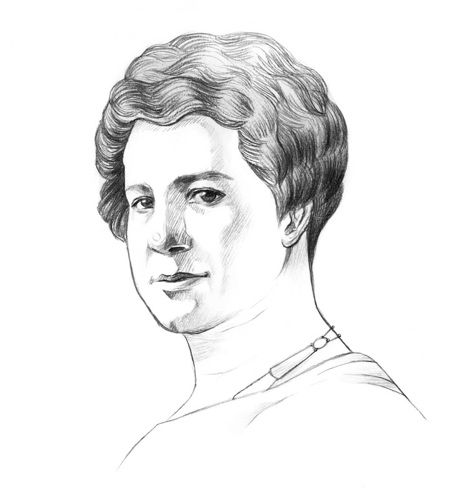 Louise McKinney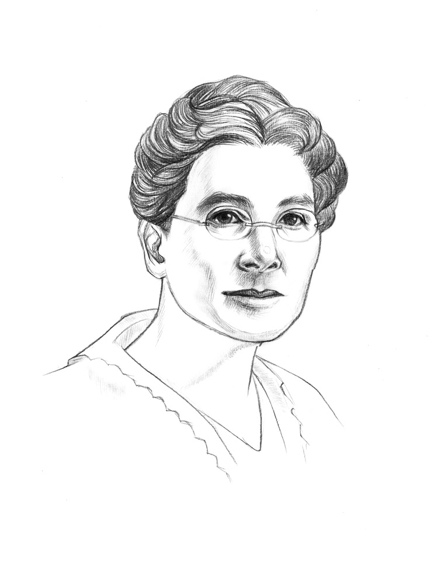 Nellie McClung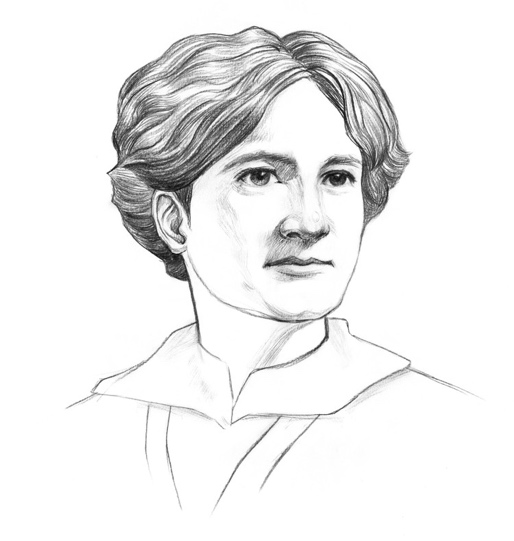 Henrietta Muir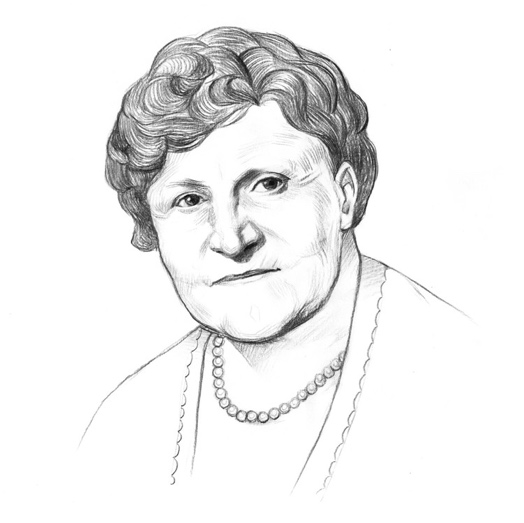 Irene Parlby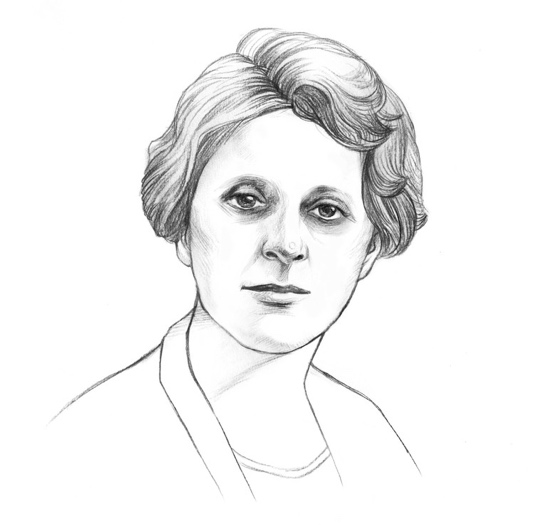 